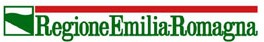 MODELLO 3PROCURA SPECIALE PER IL SOLO CASO IN CUI IL FIRMATARIO SIA DIVERSO DAL LEGALE RAPPRESENTANTEAllegare alla domanda di contributo solo se chi appone la firma digitale alla domanda e ai suoi allegati è diverso dal legale rappresentante dell’impresa richiedente.In questo caso il presente modello va firmato dal legale rappresentante in originale; dell’originale firmato va fatta una copia in PDF che andrà trasmessa, insieme a copia del documento di identità del medesimo legale rappresentante, con gli altri documenti richiesti dal bando.PROCURA SPECIALEai sensi del co.3 bis art.38 DPR.445/2000con la presente scrittura, a valere ad ogni fine di legge, conferisco a:con sede (solo per forme associate)Nella persona di: Procura specialeper la sottoscrizione con firma digitale, compilazione e presentazione telematica alla Regione Emilia Romagna della domanda di partecipazione al “Bando per la concessione dei contributi per la presentazione dei progetti promozionali di cui all'art. 13 della L 1/2010,per tutti gli atti e le comunicazioni, inerenti all’inoltro on-line della medesima domanda;per l’elezione del domicilio speciale elettronico di tutti gli atti e le comunicazioni inerenti la domanda e/o il procedimento amministrativo di cui al punto 1, presso l’indirizzo di posta elettronica del procuratore, che provvede alla trasmissione telematica (la ricezione di atti e provvedimenti anche limitativi della sfera giuridica del delegante);altro (specificare, ad es.: ogni adempimento successivo previsto dal procedimento):Sarà mia cura comunicare tempestivamente l’eventuale revoca della procura speciale.Prendo atto dell’informativa di cui all’art. 13 del D.Lgs. 30.06.2003, n. 196 (Privacy) in calce alla presente.Dichiaro inoltreai sensi e per gli effetti dell’articolo 46 e 47 del D.P.R. 445/2000 e consapevole delle responsabilità penali di cui all’articolo 76 del medesimo D.P.R. 445/2000 per le ipotesi di falsità in atti e dichiarazioni mendaci, che:        i requisiti dichiarati nella modulistica corrispondono a quelli effettivamente posseduti e richiesti per i soggetti indicati dalla normativa vigente,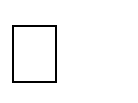         la corrispondenza della modulistica e delle copie dei documenti (non notarili) allegati alla precitata pratica, ai documenti conservati agli atti del dichiarante e del procuratore,        di sottoscrivere i file che saranno firmati digitalmente e successivamente inviati dal procuratore.Data 	Firma digitale del Legale Rappresentante□Associazione (specificare)□Studio professionale (specificare)□Altro (es. privato cittadino, da specificare)ComuneProvinciaViaCod. FiscaleNomeCognomeCod. FiscaleCell./tel.e.mail/PEC